В районе прошла череда мероприятий библиомарафона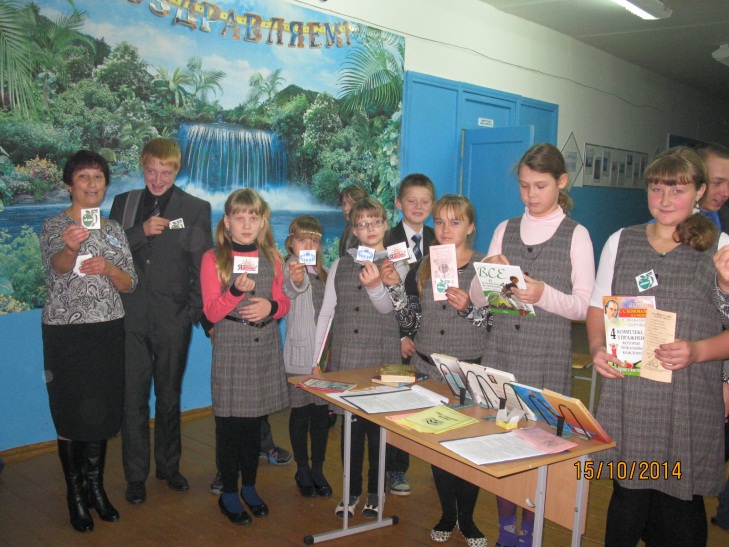 «За здоровое поколение» в рамках Всероссийской антинаркотической акции «За здоровье и безопасность наших детейБиблиомарафон «За здоровое поколение» организован сотрудниками центральной библиотеки  совместно со специалистами КЦСОН, отдела  кинообслуживания районного Дома культуры .В рамках марафона проведены выездные мероприятия в Зарослинской и  Стеклозаводской школах. Учащиеся были вовлечены в  игры, конкурсы, путешествия по стране «Здоровье», в решение видеозадач, в анкетирование  «Наркомания - что мы знаем о ней?». Для родителей, педагогов проведены  беседы, обзоры литературы, продемонстрированы видеоролики о проблеме наркомании среди детей, подростков и путях её решения.